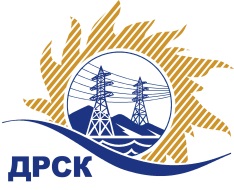 Акционерное Общество«Дальневосточная распределительная сетевая  компания»Протокол заседания Закупочной комиссии по вскрытию поступивших конвертовг. БлаговещенскСпособ и предмет закупки: Открытый запрос предложений на право заключения договора на выполнение работ «ПИР. Перевод на напряжение 110 кВ ПС 35/6 кВ «СДВ» и «БН» (в г. Хабаровске) филиал ХЭС», закупка 1110  р. 2.2.1 ГКПЗ 2018.ПРИСУТСТВОВАЛИ:  члены  постоянно действующей Закупочной комиссии 1 уровня АО «ДРСК» Информация о результатах вскрытия конвертов:В адрес Организатора закупки поступило 5 (пять) Заявок  на участие в закупке, конверты с которыми были размещены в электронном виде на Единой электронной торговой площадки на Интернет-сайте https://rushydro.roseltorg.ru.Вскрытие конвертов было осуществлено в электронном сейфе Организатора закупки на Торговой площадке по адресу: https://rushydro.roseltorg.ru» автоматически.Дата и время начала процедуры вскрытия конвертов с заявками участников: 10:00 (время амурское) 14.03.2018 г. Место проведения процедуры вскрытия конвертов с заявками участников: Электронная торговая площадка по адресу: https://rushydro.roseltorg.ru».В конвертах обнаружены заявки следующих участников:Секретарь комиссии 1 уровня АО «ДРСК»	М.Г. ЕлисееваИсп. Т.В. Коротаева(4162) 397-205№ 298/УТПиР-В«14» марта 2018№п/пДата и время внесения изменений в заявкуНаименование Участника закупки Цена заявки на участие в закупке113.03.2018 06:49ООО "Техно Базис" 
ИНН/КПП 3812143992/384901001 
ОГРН 11238500430416 400 000.00 руб. без учета НДС7 552 000.00 руб. с учетом НДС213.03.2018 07:27ООО "Электросервиспроект" 
ИНН/КПП 7901529610/790101001 
ОГРН 10679010132905 411 540.00 руб. без учета НДСНДС не предусмотрен313.03.2018 09:37ООО "ЭНЕРГОРЕГИОН" 
ИНН/КПП 2540203680/254001001 
ОГРН 11425400054206 429 294.00 руб. без учета НДС7 586 566.92 руб. с учетом НДС413.03.2018 13:59ООО "Союзэнергопроект" 
ИНН/КПП 7728670290/772801001 
ОГРН 50877460864346 439 305.08 руб. без учета НДСНДС не предусмотрен 513.03.2018 22:30ООО "Технопромсервис" 
ИНН/КПП 7743945301/772401001 
ОГРН 51477463021606 117 341.00 руб. без учета НДС7 218 462.38 руб. с учетом НДС